令和6年度(2024) 裾野市生涯学習センター教養講座 申込書【申込方法】申込書に記入後、生涯学習センター窓口にお持ち頂くか、ＦＡＸで送信してください。または、右下の二次元コードを読み取りＬＯＧＯフォームでお申し込みください。※FAXの場合は、電話での送信確認をお願いします。【配布場所】生涯学習センター・深良支所・富岡支所・須山支所等に設置してある申込み用紙をお使いいただくか、裾野市公式ホームページからダウンロードしてください。【注意事項】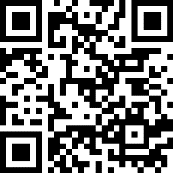 ・申込期間（3/19～4/14）終了後、受講決定通知を５月中旬ごろまでに郵送します。・対象は、講座の内容に対して初心者であり、原則として全回出席可能な方です。・複数講座を受講する場合は、１人３講座までとします。・次の講座は同時間帯での開講となっておりますので、同時にはお申し込みいただけません。ご注意願います。◆火曜日：着付け・古典文学への誘い　　◆木曜日：笑って笑って脳リフレッシュ・筆ペン・手軽に作るごちそうごはん◆金曜日：なつメロで表現体操・はじめての健康麻雀・フラワーアレンジメント・申込多数の場合は、抽選となります。また、抽選となった場合は、市内在住の方が優先となります。・受講料は結果通知以降、各講座初回までに全回分をお支払いください。お支払い後の返金は致しません。・講座毎の受講料に加え、別途教材費等が必要になる講座もございます。また、道具等必要なものは受講者負担となります。・一定の人数が集まらない等、開講できない場合があります。また急な悪天候等により、日程が変更となる場合があります。・講座の詳しい日程等は、市公式ウェブサイトをご確認いただくか、下記までお問合せください。申込期間：令和６（2024）年3月19日（火）から4月14日（日）まで（締切後、応募者多数の場合は抽選）裾野市生涯学習センター　〒410-110２裾野市深良４３５　電話：055-992-3800　FAX：055-992-4047開館時間：8：30～21：30　休館日：毎週月曜日（月曜日が休日にあたる場合はその翌日）フリガナフリガナ性別男　・　女年齢歳氏名氏名性別男　・　女年齢歳住所住所〒〒〒〒〒〒電話番号電話番号（日中連絡がとれる連絡先をご記入願います。）（日中連絡がとれる連絡先をご記入願います。）（日中連絡がとれる連絡先をご記入願います。）（日中連絡がとれる連絡先をご記入願います。）（日中連絡がとれる連絡先をご記入願います。）（日中連絡がとれる連絡先をご記入願います。）ご自宅TELご自宅TEL保護者署名（受講生が未成年の場合のみ）（受講生が未成年の場合のみ）（受講生が未成年の場合のみ）ご自宅ＦＡＸご自宅ＦＡＸ保護者署名（受講生が未成年の場合のみ）（受講生が未成年の場合のみ）（受講生が未成年の場合のみ）市外在住の方のみ市外在住の方のみフリガナ市外在住の方のみ市外在住の方のみ勤務先・学校等市外在住の方のみ市外在住の方のみ所在地希望講座１希望講座２希望講座３同意事項必ずご確認いただき、☑をお願いします。同意事項必ずご確認いただき、☑をお願いします。□申込の個人情報は、裾野市生涯学習センター教養講座での利用について同意頂けたものと致します。□広報等や報道関係で使用するため、講座の様子を撮影させていただきますので、予めご承知おきください。□申込の個人情報は、裾野市生涯学習センター教養講座での利用について同意頂けたものと致します。□広報等や報道関係で使用するため、講座の様子を撮影させていただきますので、予めご承知おきください。□申込の個人情報は、裾野市生涯学習センター教養講座での利用について同意頂けたものと致します。□広報等や報道関係で使用するため、講座の様子を撮影させていただきますので、予めご承知おきください。□申込の個人情報は、裾野市生涯学習センター教養講座での利用について同意頂けたものと致します。□広報等や報道関係で使用するため、講座の様子を撮影させていただきますので、予めご承知おきください。□申込の個人情報は、裾野市生涯学習センター教養講座での利用について同意頂けたものと致します。□広報等や報道関係で使用するため、講座の様子を撮影させていただきますので、予めご承知おきください。□申込の個人情報は、裾野市生涯学習センター教養講座での利用について同意頂けたものと致します。□広報等や報道関係で使用するため、講座の様子を撮影させていただきますので、予めご承知おきください。備考備考